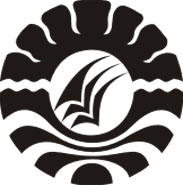 SKRIPSIPENERAPAN MODEL PEMBELAJARAN JOY FUL LEARNING UNTUK MENINGKATKAN HASIL BELAJAR  PKn SISWA KELAS IV SD NEGERI 14 BABANA KECAMATAN UJUNG LOE KABUPATEN BULUKUMBAYONGKY YESAYA MOLLEPROGRAM STUDI PENDIDIKAN GURU SEKOLAH DASARFAKULTAS ILMU PENDIDIKANUNIVERSITAS NEGERI MAKASSAR2016